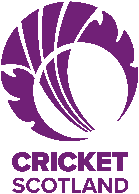 						Confirmation of IdentityApplicants Full Name: Address:  Contact number:			Email address:DOB:Post applied for:	    Coach;     Assistant Coach;   Team Manager/Organiser;  	 Parent Helper;  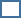   Child Protection Officer;   Physiotherapist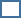 Cricket Club:   I confirm that I have seen the under noted documents (please tick all boxes that apply) and that they relate to the person identified above who is the subject of a PVG Scheme application. 3 forms of ID must be seen, including one photo ID and one proof of address. Collectively the ID must confirm Date of Birth and Address. Address documentation must be dated within the previous three months.Birth certificatePassport –    	Country of Issue:  		Number (9 digits):    	Driving Licence (with photo)      			   	Country of Issue:  	                                       	         Number (16 digits):			Driving Licence (without photo)		Country of Issue		Number (16 digits):National ID card -    	Country of Issue:  		Number: National Entitlement Card Number: Other, (e.g. Scottish Gas bill, dated _ _/_ _/_ _ viewed confirming the applicant resides at the above address). Please specify:Authorised signatory:  ……………………………………………………… Name (capitals):   	 ……………………………………………………… Position………………………………………………..Date…………………